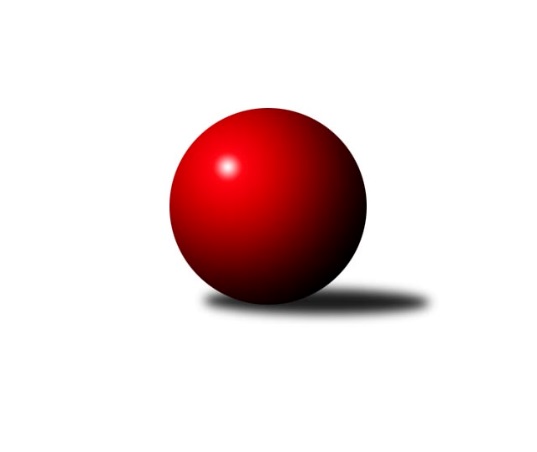 Č.13Ročník 2016/2017	21.1.2017Nejlepšího výkonu v tomto kole: 3682 dosáhlo družstvo: TJ Lokomotiva Česká Třebová1. KLM 2016/2017Výsledky 13. kolaSouhrnný přehled výsledků:TJ Valašské Meziříčí	- SKK Hořice	5:3	3414:3384	13.0:11.0	21.1.TJ Loko České Velenice	- SKK Jičín	6:2	3519:3429	12.5:11.5	21.1.KK Hvězda Trnovany	- HKK Olomouc	5:3	3526:3480	13.5:10.5	21.1.KK Mor.Slávia Brno	- TJ Třebíč	2:6	3257:3396	10.0:14.0	21.1.TJ Lokomotiva Česká Třebová	- SKK Svijany  Vrchlabí	5:3	3682:3572	15.0:9.0	21.1.KK Slovan Rosice	- TJ Červený Kostelec  	7:1	3443:3408	13.0:11.0	21.1.Tabulka družstev:	1.	TJ Lokomotiva Česká Třebová	13	9	1	3	62.0 : 42.0 	169.5 : 142.5 	 3510	19	2.	TJ Třebíč	13	9	0	4	62.0 : 42.0 	166.0 : 146.0 	 3475	18	3.	HKK Olomouc	13	8	0	5	62.0 : 42.0 	172.5 : 139.5 	 3454	16	4.	KK Hvězda Trnovany	13	8	0	5	59.5 : 44.5 	168.5 : 143.5 	 3454	16	5.	KK Slovan Rosice	13	8	0	5	59.5 : 44.5 	154.5 : 157.5 	 3419	16	6.	SKK Svijany  Vrchlabí	13	7	0	6	57.5 : 46.5 	163.0 : 149.0 	 3417	14	7.	TJ Valašské Meziříčí	13	5	1	7	48.0 : 56.0 	147.0 : 165.0 	 3436	11	8.	TJ Loko České Velenice	13	5	1	7	47.0 : 57.0 	152.5 : 159.5 	 3440	11	9.	SKK Hořice	13	4	2	7	46.5 : 57.5 	144.0 : 168.0 	 3392	10	10.	SKK Jičín	13	4	2	7	44.5 : 59.5 	152.0 : 160.0 	 3405	10	11.	KK Mor.Slávia Brno	13	4	1	8	41.5 : 62.5 	150.5 : 161.5 	 3401	9	12.	TJ Červený Kostelec	13	3	0	10	34.0 : 70.0 	132.0 : 180.0 	 3395	6Podrobné výsledky kola:	 TJ Valašské Meziříčí	3414	5:3	3384	SKK Hořice	Michal Juroška	145 	 146 	 127 	130	548 	 0:4 	 584 	 150	151 	 140	143	Jiří Baier	Dalibor Jandík	146 	 136 	 134 	120	536 	 2:2 	 543 	 129	143 	 130	141	Radek Košťál	Luboš Gassmann	131 	 143 	 130 	150	554 	 2:2 	 578 	 144	141 	 159	134	Jaromír Šklíba	Daniel Šefr	147 	 136 	 136 	138	557 	 2:2 	 545 	 152	124 	 128	141	Vojtěch Tulka	Vladimír Výrek	163 	 154 	 155 	147	619 	 4:0 	 576 	 151	145 	 147	133	Martin Hažva	Tomáš Cabák	164 	 144 	 146 	146	600 	 3:1 	 558 	 137	152 	 135	134	Miroslav Nálevkarozhodčí: Nejlepší výkon utkání: 619 - Vladimír Výrek	 TJ Loko České Velenice	3519	6:2	3429	SKK Jičín	Zdeněk Dvořák ml.	172 	 163 	 146 	153	634 	 3:1 	 562 	 125	141 	 138	158	Jan Ringel	Ladislav Chmel	129 	 140 	 150 	141	560 	 2:2 	 553 	 140	142 	 139	132	Josef Vejvara	Tomáš Maroušek	148 	 152 	 140 	137	577 	 2:2 	 629 	 168	150 	 129	182	Jiří Drábek	Zbyněk Dvořák	123 	 159 	 138 	150	570 	 2:2 	 552 	 133	138 	 141	140	Pavel Louda	Ondřej Touš	142 	 152 	 171 	134	599 	 1:3 	 600 	 143	158 	 150	149	Lukáš Vik	Bronislav Černuška	159 	 142 	 136 	142	579 	 2.5:1.5 	 533 	 129	150 	 136	118	Jaroslav Soukuprozhodčí: Nejlepší výkon utkání: 634 - Zdeněk Dvořák ml.	 KK Hvězda Trnovany	3526	5:3	3480	HKK Olomouc	Jiří Zemánek	151 	 163 	 161 	150	625 	 3:1 	 607 	 159	152 	 153	143	Jiří Němec	Miroslav Šnejdar ml.	153 	 145 	 132 	148	578 	 2:2 	 587 	 142	147 	 155	143	Michal Albrecht	Pavel Jedlička	147 	 125 	 147 	146	565 	 4:0 	 522 	 130	124 	 136	132	Kamil Bartoš *1	Josef Šálek	155 	 144 	 126 	146	571 	 1:3 	 574 	 139	148 	 134	153	Marian Hošek	Zdeněk Kandl	171 	 135 	 131 	139	576 	 1:3 	 585 	 150	146 	 147	142	Martin Vaněk	Michal Koubek	156 	 136 	 167 	152	611 	 2.5:1.5 	 605 	 156	157 	 150	142	Radek Havranrozhodčí: střídání: *1 od 42. hodu Karel ZubalíkNejlepší výkon utkání: 625 - Jiří Zemánek	 KK Mor.Slávia Brno	3257	2:6	3396	TJ Třebíč	Peter Zaťko	146 	 129 	 126 	121	522 	 1:3 	 582 	 132	147 	 150	153	Robert Pevný	Miroslav Milan	125 	 138 	 157 	129	549 	 2:2 	 527 	 133	121 	 142	131	Jan Dobeš	Ivo Hostinský	136 	 138 	 124 	94	492 	 2:2 	 556 	 133	135 	 143	145	Jiří Mikoláš	Milan Klika	140 	 168 	 160 	118	586 	 2:2 	 574 	 154	121 	 144	155	Petr Dobeš ml.	Petr Hendrych	143 	 137 	 125 	138	543 	 2:2 	 560 	 140	139 	 152	129	Mojmír Novotný	Pavel Antoš	131 	 153 	 148 	133	565 	 1:3 	 597 	 152	130 	 158	157	Kamil Nestrojilrozhodčí: Nejlepší výkon utkání: 597 - Kamil Nestrojil	 TJ Lokomotiva Česká Třebová	3682	5:3	3572	SKK Svijany  Vrchlabí	Václav Kolář	174 	 160 	 152 	151	637 	 3:1 	 584 	 132	158 	 140	154	Tomáš Limberský	Jiří Hetych ml.	131 	 144 	 161 	135	571 	 1:3 	 602 	 157	163 	 146	136	Ladislav Erben	Martin Podzimek	119 	 141 	 166 	168	594 	 2:2 	 603 	 168	143 	 146	146	Kamil Fiebinger	Ondřej Topič	157 	 162 	 148 	164	631 	 4:0 	 545 	 147	135 	 137	126	Roman Pek	Pavel Jiroušek	181 	 180 	 171 	147	679 	 3:1 	 640 	 174	144 	 161	161	Ladislav Beránek	Jiří Kmoníček	142 	 147 	 130 	151	570 	 2:2 	 598 	 130	166 	 159	143	Jiří Bartoníčekrozhodčí: Nejlepší výkon utkání: 679 - Pavel Jiroušek	 KK Slovan Rosice	3443	7:1	3408	TJ Červený Kostelec  	Dalibor Matyáš	141 	 132 	 140 	145	558 	 3:1 	 546 	 133	154 	 132	127	Dalibor Chráska	Jiří Zemek	154 	 140 	 155 	153	602 	 3:1 	 563 	 144	148 	 147	124	Daniel Bouda	Michal Hrdlička	141 	 149 	 131 	119	540 	 0:4 	 637 	 169	157 	 165	146	Pavel Novák	Ivo Fabík	126 	 157 	 137 	146	566 	 2:2 	 550 	 136	133 	 149	132	Jan Horn	Jan Vařák	147 	 163 	 143 	139	592 	 3:1 	 539 	 133	142 	 120	144	Petr Vaněk	Jiří Axman st.	149 	 143 	 139 	154	585 	 2:2 	 573 	 153	131 	 146	143	Ondřej Mrkosrozhodčí: Nejlepší výkon utkání: 637 - Pavel NovákPořadí jednotlivců:	jméno hráče	družstvo	celkem	plné	dorážka	chyby	poměr kuž.	Maximum	1.	Petr Dobeš  ml.	TJ Třebíč	610.56	392.7	217.9	1.5	8/8	(682)	2.	Kamil Nestrojil 	TJ Třebíč	610.20	386.4	223.8	1.6	8/8	(635)	3.	Martin Vaněk 	HKK Olomouc	610.17	397.3	212.9	1.5	8/8	(659)	4.	Zdeněk Dvořák ml. 	TJ Loko České Velenice	601.02	388.2	212.8	1.0	7/7	(634)	5.	Václav Kolář 	TJ Lokomotiva Česká Třebová	598.80	388.5	210.3	1.6	7/7	(684)	6.	Ladislav Beránek 	SKK Svijany  Vrchlabí	598.79	392.2	206.6	1.1	6/8	(668)	7.	Robert Pevný 	TJ Třebíč	594.06	384.8	209.3	2.2	8/8	(647)	8.	Pavel Jiroušek 	TJ Lokomotiva Česká Třebová	591.98	393.1	198.9	1.1	7/7	(679)	9.	Lukáš Vik 	SKK Jičín	591.90	379.1	212.8	1.8	8/8	(646)	10.	Michal Koubek 	KK Hvězda Trnovany	591.73	379.7	212.1	2.4	7/7	(641)	11.	Martin Podzimek 	TJ Lokomotiva Česká Třebová	590.22	381.0	209.2	1.2	7/7	(647)	12.	Pavel Novák 	TJ Červený Kostelec  	589.81	385.9	203.9	3.2	7/8	(642)	13.	Ondřej Topič 	TJ Lokomotiva Česká Třebová	587.63	381.2	206.5	2.8	7/7	(680)	14.	Miroslav Šnejdar  ml.	KK Hvězda Trnovany	587.59	380.9	206.7	1.7	7/7	(628)	15.	Ondřej Touš 	TJ Loko České Velenice	585.65	385.0	200.7	4.4	7/7	(614)	16.	Jiří Němec 	HKK Olomouc	585.25	384.4	200.8	1.8	7/8	(615)	17.	Josef Šálek 	KK Hvězda Trnovany	583.82	383.2	200.6	3.4	7/7	(620)	18.	Jiří Axman  st.	KK Slovan Rosice	583.06	379.7	203.4	2.6	6/7	(624)	19.	Štěpán Schuster 	TJ Červený Kostelec  	582.31	384.9	197.4	2.1	6/8	(629)	20.	Jiří Drábek 	SKK Jičín	581.79	381.3	200.5	2.1	7/8	(629)	21.	Radek Havran 	HKK Olomouc	581.71	385.4	196.3	0.4	7/8	(614)	22.	Ivo Fabík 	KK Slovan Rosice	581.43	376.7	204.7	2.8	7/7	(604)	23.	Bronislav Černuška 	TJ Loko České Velenice	580.78	378.8	202.0	2.0	7/7	(613)	24.	Tomáš Cabák 	TJ Valašské Meziříčí	579.39	380.5	198.9	1.7	7/7	(611)	25.	Jaromír Šklíba 	SKK Hořice	579.33	384.6	194.8	1.3	8/8	(600)	26.	Pavel Jedlička 	KK Hvězda Trnovany	578.95	380.8	198.1	4.1	6/7	(645)	27.	Vladimír Výrek 	TJ Valašské Meziříčí	578.84	382.5	196.3	2.3	7/7	(638)	28.	Jiří Zemek 	KK Slovan Rosice	578.61	383.8	194.9	1.5	7/7	(618)	29.	Michal Juroška 	TJ Valašské Meziříčí	577.19	382.9	194.3	3.1	7/7	(627)	30.	Jan Vařák 	KK Slovan Rosice	575.93	378.4	197.5	3.2	5/7	(600)	31.	Jiří Bartoníček 	SKK Svijany  Vrchlabí	575.88	376.1	199.8	2.7	8/8	(648)	32.	Dominik Ruml 	SKK Hořice	575.75	383.7	192.1	4.3	6/8	(610)	33.	Zbyněk Dvořák 	TJ Loko České Velenice	575.67	381.4	194.3	3.8	7/7	(607)	34.	Karel Ustohal 	KK Mor.Slávia Brno	574.24	374.1	200.1	3.0	7/7	(618)	35.	Dalibor Tuček 	TJ Valašské Meziříčí	572.86	378.1	194.7	1.7	7/7	(590)	36.	Ondřej Mrkos 	TJ Červený Kostelec  	572.38	383.2	189.2	3.5	8/8	(639)	37.	Jiří Kmoníček 	TJ Lokomotiva Česká Třebová	571.98	376.6	195.3	2.7	7/7	(613)	38.	Tomáš Maroušek 	TJ Loko České Velenice	571.56	382.8	188.7	3.3	6/7	(618)	39.	Jan Horn 	TJ Červený Kostelec  	571.53	373.6	197.9	2.1	8/8	(640)	40.	Michal Albrecht 	HKK Olomouc	570.60	370.7	199.9	2.6	8/8	(601)	41.	Vlado Žiško 	SKK Svijany  Vrchlabí	570.44	377.3	193.1	2.6	6/8	(603)	42.	Miroslav Milan 	KK Mor.Slávia Brno	570.20	367.1	203.1	2.6	5/7	(590)	43.	Kamil Bartoš 	HKK Olomouc	569.60	374.7	194.9	3.2	6/8	(609)	44.	Jaroslav Soukup 	SKK Jičín	567.63	377.4	190.3	4.5	8/8	(600)	45.	Kamil Fiebinger 	SKK Svijany  Vrchlabí	567.27	372.0	195.3	3.0	8/8	(613)	46.	Ivo Hostinský 	KK Mor.Slávia Brno	566.41	373.7	192.7	3.5	7/7	(607)	47.	Radek Košťál 	SKK Hořice	566.25	368.0	198.2	4.1	8/8	(629)	48.	Milan Klika 	KK Mor.Slávia Brno	565.76	380.2	185.5	2.5	7/7	(613)	49.	Zdeněk Kandl 	KK Hvězda Trnovany	565.31	375.4	189.9	2.9	7/7	(604)	50.	Dalibor Matyáš 	KK Slovan Rosice	565.14	366.9	198.3	2.5	7/7	(601)	51.	Jiří Vejvara 	SKK Svijany  Vrchlabí	564.58	377.8	186.8	3.3	6/8	(610)	52.	Pavel Louda 	SKK Jičín	564.56	375.8	188.7	4.5	8/8	(610)	53.	Marian Hošek 	HKK Olomouc	563.13	370.2	193.0	3.8	6/8	(574)	54.	Ivan Vondráček 	SKK Hořice	563.04	382.8	180.2	3.2	7/8	(594)	55.	Petr Holanec 	TJ Lokomotiva Česká Třebová	562.80	372.5	190.3	4.5	5/7	(621)	56.	Pavel Antoš 	KK Mor.Slávia Brno	562.49	366.6	195.9	3.4	7/7	(583)	57.	Vojtěch Tulka 	SKK Hořice	561.40	378.1	183.3	3.1	8/8	(587)	58.	Milan Stránský 	KK Hvězda Trnovany	560.58	369.3	191.3	2.9	6/7	(619)	59.	Daniel Šefr 	TJ Valašské Meziříčí	558.67	373.7	184.9	3.1	6/7	(590)	60.	Jan Ringel 	SKK Jičín	558.33	374.6	183.8	2.3	7/8	(577)	61.	Adam Palko 	KK Slovan Rosice	556.08	364.5	191.5	1.5	6/7	(586)	62.	Peter Zaťko 	KK Mor.Slávia Brno	556.08	374.4	181.7	5.8	6/7	(582)	63.	Ladislav Erben 	SKK Svijany  Vrchlabí	552.17	372.2	180.0	4.0	6/8	(602)	64.	Martin Hažva 	SKK Hořice	551.42	370.4	181.0	3.5	6/8	(599)	65.	Václav Rypel 	TJ Třebíč	550.10	366.4	183.7	2.9	6/8	(588)	66.	Václav Šmída 	TJ Červený Kostelec  	549.96	371.7	178.3	6.6	6/8	(600)		David Hobl 	SKK Svijany  Vrchlabí	651.75	413.3	238.5	1.0	1/8	(660)		Jiří Zemánek 	KK Hvězda Trnovany	625.00	384.0	241.0	0.0	1/7	(625)		Petr Fabián 	KK Hvězda Trnovany	595.00	398.0	197.0	0.0	1/7	(595)		Tomáš Limberský 	SKK Svijany  Vrchlabí	584.00	370.0	214.0	9.0	1/8	(584)		Jiří Baier 	SKK Hořice	584.00	381.0	203.0	1.0	1/8	(584)		Pavel Maršík 	SKK Svijany  Vrchlabí	583.00	389.0	194.0	4.5	1/8	(590)		Jiří Hetych  ml.	TJ Lokomotiva Česká Třebová	579.00	393.0	186.0	7.5	2/7	(587)		Rudolf Stejskal 	TJ Lokomotiva Česká Třebová	578.25	383.0	195.3	5.0	2/7	(612)		Michal Rolf 	SKK Svijany  Vrchlabí	577.50	376.7	200.8	2.0	5/8	(627)		Ladislav Chmel 	TJ Loko České Velenice	575.13	387.3	187.8	2.4	3/7	(592)		Luboš Gassmann 	TJ Valašské Meziříčí	574.54	375.6	199.0	2.6	4/7	(614)		Jiří Mikoláš 	TJ Třebíč	573.83	373.5	200.3	4.2	3/8	(591)		Dalibor Jandík 	TJ Valašské Meziříčí	572.21	377.4	194.8	1.6	4/7	(616)		Ondřej Němec 	KK Mor.Slávia Brno	571.44	369.4	202.0	3.0	3/7	(614)		Roman Pek 	SKK Svijany  Vrchlabí	569.00	377.5	191.5	3.5	2/8	(593)		Daniel Bouda 	TJ Červený Kostelec  	567.50	368.0	199.5	2.0	2/8	(572)		Mojmír Novotný 	TJ Třebíč	567.17	369.3	197.8	1.3	3/8	(586)		Martin Bartoníček 	SKK Hořice	564.67	369.7	195.0	5.3	1/8	(566)		Pavel Kaan 	SKK Jičín	561.19	371.3	189.9	5.1	4/8	(590)		Michal Klvaňa 	KK Slovan Rosice	561.00	358.0	203.0	5.0	1/7	(561)		Karel Zubalík 	HKK Olomouc	559.58	364.8	194.8	1.7	4/8	(600)		Jan Dobeš 	TJ Třebíč	558.42	372.4	186.0	5.0	4/8	(601)		Miroslav Nálevka 	SKK Hořice	558.00	375.0	183.0	2.0	1/8	(558)		Petr Vaněk 	TJ Červený Kostelec  	555.67	371.2	184.4	3.9	3/8	(597)		Petr Hendrych 	KK Mor.Slávia Brno	554.13	380.9	173.3	3.6	2/7	(584)		Jaroslav Soukup ml. 	SKK Jičín	554.00	378.0	176.0	9.0	2/8	(577)		Josef Vejvara 	SKK Jičín	553.00	377.5	175.6	3.8	4/8	(589)		Dalibor Lang 	TJ Třebíč	550.00	370.3	179.7	2.0	3/8	(570)		Martin Myška 	TJ Třebíč	549.50	366.7	182.8	4.2	5/8	(575)		Jaromír Šula 	KK Slovan Rosice	548.50	368.8	179.8	5.0	2/7	(582)		Martin Mýl 	TJ Červený Kostelec  	546.44	364.8	181.7	2.9	3/8	(564)		Dalibor Chráska 	TJ Červený Kostelec  	542.00	364.0	178.0	5.0	2/8	(546)		Michal Hrdlička 	KK Slovan Rosice	541.50	357.0	184.5	6.5	2/7	(543)		Jan Horáček 	SKK Svijany  Vrchlabí	540.00	367.0	173.0	5.0	1/8	(540)		Jakub Wenzel 	TJ Červený Kostelec  	539.00	366.0	173.0	6.0	1/8	(539)		Radek Kroupa 	SKK Hořice	538.00	356.0	182.0	3.0	2/8	(540)		Lukáš Toman 	TJ Třebíč	538.00	373.0	165.0	4.5	2/8	(542)		Bohumil Maroušek 	TJ Loko České Velenice	536.00	368.0	168.0	5.0	2/7	(599)		Miroslav Kotrč 	TJ Loko České Velenice	491.00	360.0	131.0	11.3	3/7	(529)Sportovně technické informace:Starty náhradníků:registrační číslo	jméno a příjmení 	datum startu 	družstvo	číslo startu2561	Josef Šálek	21.01.2017	KK Hvězda Trnovany	2x7702	Radek Havran	21.01.2017	HKK Olomouc	2x14823	Lukáš Vik	21.01.2017	SKK Jičín	2x19994	Ladislav Erben	21.01.2017	SKK Svijany  Vrchlabí	3x17646	Michal Albrecht	21.01.2017	HKK Olomouc	2x19067	Ondřej Topič	21.01.2017	TJ Lokomotiva Česká Třebová	2x14574	Jan Dobeš	21.01.2017	TJ Třebíč	3x21835	Petr Vaněk	21.01.2017	TJ Červený Kostelec  	2x9650	Miroslav Nálevka	21.01.2017	SKK Hořice	1x9676	Jiří Mikoláš	21.01.2017	TJ Třebíč	2x19050	Petr Dobeš ml.	21.01.2017	TJ Třebíč	3x9970	Jiří Baier	21.01.2017	SKK Hořice	1x6147	Tomáš Limberský	21.01.2017	SKK Svijany  Vrchlabí	1x
Hráči dopsaní na soupisku:registrační číslo	jméno a příjmení 	datum startu 	družstvo	Program dalšího kola:14. kolo4.2.2017	so	10:00	SKK Hořice - TJ Loko České Velenice	4.2.2017	so	14:00	SKK Jičín - KK Hvězda Trnovany	4.2.2017	so	14:00	HKK Olomouc - KK Slovan Rosice	4.2.2017	so	15:00	TJ Červený Kostelec   - TJ Lokomotiva Česká Třebová	4.2.2017	so	15:00	TJ Třebíč - TJ Valašské Meziříčí	Nejlepší šestka kola - absolutněNejlepší šestka kola - absolutněNejlepší šestka kola - absolutněNejlepší šestka kola - absolutněNejlepší šestka kola - dle průměru kuželenNejlepší šestka kola - dle průměru kuželenNejlepší šestka kola - dle průměru kuželenNejlepší šestka kola - dle průměru kuželenNejlepší šestka kola - dle průměru kuželenPočetJménoNázev týmuVýkonPočetJménoNázev týmuPrůměr (%)Výkon7xPavel JiroušekČ. Třebová6795xPavel JiroušekČ. Třebová112.336794xLadislav BeránekVrchlabí Svijan6402xPavel NovákČ. Kostelec111.886372xPavel NovákČ. Kostelec6372xVladimír VýrekVal. Meziříčí110.146195xVáclav KolářČ. Třebová6373xZdeněk Dvořák ml.České Velenice110.046341xZdeněk Dvořák ml.České Velenice6341xJiří DrábekJičín 109.176298xOndřej TopičČ. Třebová6311xJiří ZemánekTrnovany107.38625